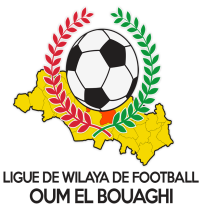                       FEDERATION ALGERIENNE DE FOOTBALL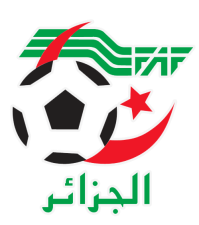                           LIGUE DE WILAYA DE FOOTBALL D’OUM EL BOUAGHIProgrammation championnat de wilaya Jeunes  03eme Journée (J + C + M) Saison 2022-2023 ** GROUPE « A » ESTSAMEDI   25/02/2023EXEMPT : IRBM** GROUPE « B » ESTVENDREDI   24/02/2023SAMEDI   25/02/2023** GROUPE OUESTVENDREDI   24/02/2023EXEMPT : USAMNB : SOUS TOUTES RESERVES POUR UN EVENTUEL CHANGEMENT DE TERRAIN	Lieux RencontresU1909H00U17 11H00U15 13H00BERRICHECRBB  - USMABDHALAAJBJ – USB 	Lieux RencontresU1909H00U17 11H00U15 13H00AIN BABOUCHECAFAZ – ESSR 	Lieux RencontresU1909H00U17 11H00U15 13H00KSAR SBAHI ASCKS – ARBAB 	Lieux RencontresU1909H00U17 11H00U15 13H00OULED HAMLAARBOH – OAF AIN M’LILACSRAM – CRBH 